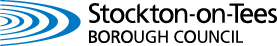 PERSON SPECIFICATIONConditions of ServiceGeneralConditions of service will vary from service to service. However, there are some general points to cover.Conditions of service generally are those contained in the appropriate National Joint Council Schemes but have been supplemented in a number of areas by locally agreed conditions. The relevant Handbooks are available for reference in all departments.Office HoursThe normal working week is 37 hours. Council offices are generally open to the public from 8.30 a.m. to 5.00 p.m. (4.30p.m. on Friday). The majority of office staff are able to take part in the Councils flexible working hours scheme. Elsewhere, fixed hours or shift working may be operated according to the needs of a particular service.Annual LeaveThe basic annual leave entitlement is 26 days plus 8 public holidays. Employees with 5 years continuous service receive 31 days annual leave. Sick PayMost employees are covered by the provisions of the nationally agreed sick pay schemes which allow periods of absence on half pay and full pay according to length of service. PensionYou will automatically be entered into the Local Government Pension Scheme (LGPS) unless you choose to opt out.  This is a contributory pension scheme and meets Government standards for automatic enrolment.  If you do not opt out within three months of joining the LGPS, you will not be eligible to receive a refund of your contributions but will instead be given deferred benefits within the Scheme.  If you decide to opt out of the Scheme your employment, earnings and age will be monitored in line with automatic enrolment guidelines.Medical ExaminationBefore commencing your employment, you will need to complete a medical questionnaire and may be subject to a medical examination.ProbationNew entrants to Local Government will be required to complete a six month probationary period.Equal OpportunitiesThe Council is working towards an environment where all employees, residents and service users receive equal treatment regardless of gender or gender reassignment, marital or civil partnership status, sexual orientation, age, disability, race, religion or belief, social origin, pregnancy and maternity.Job SharingA voluntary Job Sharing Scheme is in operation. Applications to job share are welcome and there is no requirement for you to apply with a partner.Payment of SalariesSalaries are paid monthly on the last working day of the month. All payments are made by credit transfer direct to a nominated bank or building society.Smoking PolicyThe Council operates a No Smoking Policy.Politically Restricted PostsThe Local Government and Housing Act 1989, as amended by the Local Democracy, Economic Development and Construction Act 2009 designate certain posts as politically restricted.  If this is the case it will be detailed on the job description and means that you would be disqualified from being a member of a Local Authority, the House of Commons or of the European Parliament. Further information is available upon request.Rehabilitation of Offenders Act 1974Having a criminal record will not necessarily bar you from working for the Council. This will depend on the nature of the post and the circumstances and background of your offence(s). To assist the Council in determining the suitability of your employment, certain posts are subject to a DBS check.  If this is the case an appropriate statement will appear in the recruitment advertisement.JOB DESCRIPTIONDirectorate:Culture, Leisure and EventsDirectorate:Culture, Leisure and EventsDirectorate:Culture, Leisure and EventsService Area:Learning and SkillsJOB TITLE: Key Worker JOB TITLE: Key Worker JOB TITLE: Key Worker JOB TITLE: Key Worker GRADE: HGRADE: HGRADE: HGRADE: HREPORTING TO: Routes to Work – Programme Co-ordinatorREPORTING TO: Routes to Work – Programme Co-ordinatorREPORTING TO: Routes to Work – Programme Co-ordinatorREPORTING TO: Routes to Work – Programme Co-ordinator1.JOB SUMMARY:  To assess, refer and provide mentoring/support to Routes to Work participants in order to assist them in overcoming barriers to work.  Participants are deemed ‘hard to help’ due to factors such as long term unemployment, mental health issues, disabilities, complex/multiple barriers e.g. ex-offenders, substance misusers.JOB SUMMARY:  To assess, refer and provide mentoring/support to Routes to Work participants in order to assist them in overcoming barriers to work.  Participants are deemed ‘hard to help’ due to factors such as long term unemployment, mental health issues, disabilities, complex/multiple barriers e.g. ex-offenders, substance misusers.JOB SUMMARY:  To assess, refer and provide mentoring/support to Routes to Work participants in order to assist them in overcoming barriers to work.  Participants are deemed ‘hard to help’ due to factors such as long term unemployment, mental health issues, disabilities, complex/multiple barriers e.g. ex-offenders, substance misusers.2.MAIN RESPONSIBILITIES AND REQUIREMENTSMAIN RESPONSIBILITIES AND REQUIREMENTSMAIN RESPONSIBILITIES AND REQUIREMENTS1Work in a multi-agency team to identify eligible participants and make appropriate referrals to the programme. Work in a multi-agency team to identify eligible participants and make appropriate referrals to the programme. 2Carry out in-depth initial assessments with participants, identify barriers to employment and personal information such as housing and welfare information, financial issues, health and wellbeing and confidence levels.Carry out in-depth initial assessments with participants, identify barriers to employment and personal information such as housing and welfare information, financial issues, health and wellbeing and confidence levels.3Agree and implement supportive action plans with participants to help them remove barriers and make positive steps towards employment.Agree and implement supportive action plans with participants to help them remove barriers and make positive steps towards employment.4Work in partnership with appropriate organisations to refer participants in to activity that helps them progress both personally, socially and economically.Work in partnership with appropriate organisations to refer participants in to activity that helps them progress both personally, socially and economically.5Carry a caseload of participants – maintain regular communication and complete regular progress reviewsCarry a caseload of participants – maintain regular communication and complete regular progress reviews6Work with the Programme Co-ordinator to report on the progress of participants and keep records of programme spendWork with the Programme Co-ordinator to report on the progress of participants and keep records of programme spend7Promote the programme with stakeholders including, individuals, employers, community organisations and partners in the project.Promote the programme with stakeholders including, individuals, employers, community organisations and partners in the project.8Engage with employers to organise work placement activity for the participantsEngage with employers to organise work placement activity for the participants9Market the individual participants to employers to give them work opportunities including voluntary, work experience and paid placementsMarket the individual participants to employers to give them work opportunities including voluntary, work experience and paid placements10Participate in training and other learning activities as required.Participate in training and other learning activities as required.11Show a duty of care and take appropriate action to comply with Health & Safety requirements at all times.Show a duty of care and take appropriate action to comply with Health & Safety requirements at all times.12Demonstrate and promote commitment to Equal Opportunities and to the elimination of behaviour and practices that could be discriminatory.Demonstrate and promote commitment to Equal Opportunities and to the elimination of behaviour and practices that could be discriminatory.3.GENERALGENERALGENERALJob Evaluation - This job description has been compiled to inform and evaluate the grade of H using the NJC Job Evaluation scheme as adopted by Stockton Council.Job Evaluation - This job description has been compiled to inform and evaluate the grade of H using the NJC Job Evaluation scheme as adopted by Stockton Council.Job Evaluation - This job description has been compiled to inform and evaluate the grade of H using the NJC Job Evaluation scheme as adopted by Stockton Council.Job Evaluation - This job description has been compiled to inform and evaluate the grade of H using the NJC Job Evaluation scheme as adopted by Stockton Council.Other Duties - The duties and responsibilities in this job description are not exhaustive. The post holder may be required to undertake other duties from time to time within the general scope of the post. Any such duties should not substantially change the general character of the post. Duties and responsibilities outside of the general scope of this grade of post will be with the consent of the post holder.Other Duties - The duties and responsibilities in this job description are not exhaustive. The post holder may be required to undertake other duties from time to time within the general scope of the post. Any such duties should not substantially change the general character of the post. Duties and responsibilities outside of the general scope of this grade of post will be with the consent of the post holder.Other Duties - The duties and responsibilities in this job description are not exhaustive. The post holder may be required to undertake other duties from time to time within the general scope of the post. Any such duties should not substantially change the general character of the post. Duties and responsibilities outside of the general scope of this grade of post will be with the consent of the post holder.Other Duties - The duties and responsibilities in this job description are not exhaustive. The post holder may be required to undertake other duties from time to time within the general scope of the post. Any such duties should not substantially change the general character of the post. Duties and responsibilities outside of the general scope of this grade of post will be with the consent of the post holder.Workforce Culture and supporting behaviours and Code of Conduct – The post holder is required to carry out the duties in accordance with Workforce Culture and supporting behaviours, code of conduct, professional standards and promote equality and diversity in the workplace.Shaping a Brighter Future – The post holder will embrace the Council’s “Shaping a Brighter Future” programme.Personal Development – As defined by the Council’s Culture Statement, all employees will take responsibility for their own development Customer Services – The post holder is required to ensure that all customers both internal and external, receive a consistently high quality level of service, commensurate to the standards required by Stockton-on-Tees Borough Council.Policies and Procedures – The post holder is required to adhere to all Council Policies and Procedures.Workforce Culture and supporting behaviours and Code of Conduct – The post holder is required to carry out the duties in accordance with Workforce Culture and supporting behaviours, code of conduct, professional standards and promote equality and diversity in the workplace.Shaping a Brighter Future – The post holder will embrace the Council’s “Shaping a Brighter Future” programme.Personal Development – As defined by the Council’s Culture Statement, all employees will take responsibility for their own development Customer Services – The post holder is required to ensure that all customers both internal and external, receive a consistently high quality level of service, commensurate to the standards required by Stockton-on-Tees Borough Council.Policies and Procedures – The post holder is required to adhere to all Council Policies and Procedures.Workforce Culture and supporting behaviours and Code of Conduct – The post holder is required to carry out the duties in accordance with Workforce Culture and supporting behaviours, code of conduct, professional standards and promote equality and diversity in the workplace.Shaping a Brighter Future – The post holder will embrace the Council’s “Shaping a Brighter Future” programme.Personal Development – As defined by the Council’s Culture Statement, all employees will take responsibility for their own development Customer Services – The post holder is required to ensure that all customers both internal and external, receive a consistently high quality level of service, commensurate to the standards required by Stockton-on-Tees Borough Council.Policies and Procedures – The post holder is required to adhere to all Council Policies and Procedures.Workforce Culture and supporting behaviours and Code of Conduct – The post holder is required to carry out the duties in accordance with Workforce Culture and supporting behaviours, code of conduct, professional standards and promote equality and diversity in the workplace.Shaping a Brighter Future – The post holder will embrace the Council’s “Shaping a Brighter Future” programme.Personal Development – As defined by the Council’s Culture Statement, all employees will take responsibility for their own development Customer Services – The post holder is required to ensure that all customers both internal and external, receive a consistently high quality level of service, commensurate to the standards required by Stockton-on-Tees Borough Council.Policies and Procedures – The post holder is required to adhere to all Council Policies and Procedures.Health and Safety – The post holder has a responsibility for their own health and safety and is required to carry out the duties in accordance with the Council Health and Safety policies and procedures.Safeguarding – All employees need to be aware of the possible abuse of children and vulnerable adults and if you are concerned you need to follow the Stockton Council’s Safeguarding Policy. In addition employees working with children and vulnerable adults have a responsibility to safeguard and promote the welfare of children and vulnerable adults during the course of their work. Health and Safety – The post holder has a responsibility for their own health and safety and is required to carry out the duties in accordance with the Council Health and Safety policies and procedures.Safeguarding – All employees need to be aware of the possible abuse of children and vulnerable adults and if you are concerned you need to follow the Stockton Council’s Safeguarding Policy. In addition employees working with children and vulnerable adults have a responsibility to safeguard and promote the welfare of children and vulnerable adults during the course of their work. Health and Safety – The post holder has a responsibility for their own health and safety and is required to carry out the duties in accordance with the Council Health and Safety policies and procedures.Safeguarding – All employees need to be aware of the possible abuse of children and vulnerable adults and if you are concerned you need to follow the Stockton Council’s Safeguarding Policy. In addition employees working with children and vulnerable adults have a responsibility to safeguard and promote the welfare of children and vulnerable adults during the course of their work. Health and Safety – The post holder has a responsibility for their own health and safety and is required to carry out the duties in accordance with the Council Health and Safety policies and procedures.Safeguarding – All employees need to be aware of the possible abuse of children and vulnerable adults and if you are concerned you need to follow the Stockton Council’s Safeguarding Policy. In addition employees working with children and vulnerable adults have a responsibility to safeguard and promote the welfare of children and vulnerable adults during the course of their work. Job Title/GradeKey Worker HDirectorate / Service AreaCulture, Leisure and Events Learning and SkillsPost Ref: 3445034450ESSENTIALDESIRABLEMEANS OF ASSESSMENTQualifications GCSE English and maths at grade C or aboveEvidence of continued professional developmentIAG level 3 qualification or equivalent work related experience.A qualification in mentoring, coaching, employability or equivalentIAG Qualification level 4IT QualificationApplication formExperienceSignificant experience of working with people with complex needs and barriers to employmentExperience of team workExperience of working in multi-agency teams Experience of community based learning and skillsExperience of working on project funded employment initiativesExperience of counselling and/or mentoringApplication / InterviewSkillsAbility to communicate both orally and in writing with a wide range of people and organisationsAbility to work as part of a team involving people from a wide range of backgrounds including learners, employers and external partnersConfidence to work independently dealing with a wide range of issues including housing, welfare, finance, employment, education and trainingStrong organisational skillsCompetent in the use of information technology applications in Word, Power point, Excel and InternetAn understanding of employment related funding Specific behaviours relevant to the postDemonstrate the Council’s Behaviours which underpin the Culture Statement.A willingness to train further as deemed appropriate for the post holderApplication / InterviewOther requirementsCar user